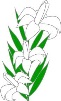 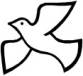 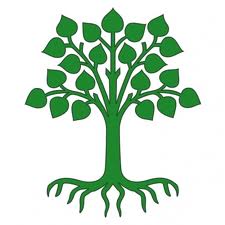 Cherry Orchard, Lichfield, WS14 9AN                             	Tel: 01543 263505	15 September 2016Website address:  http://www.stjosephslichfield.org.uk	Twitter: @StJoesLichfieldOur Catholic Mission St Francis of Assisi is our nearest Catholic Secondary School and a natural progression for children from St. Joseph’s to continue their education in the Catholic faith. Their open evening for children in Year Six is on Thursday 29 September from 7-9pm.  I urge you to go along and take a look – you will be impressed!Y7 open evenings for Secondary Schools in Lichfield are as follows:The Friary School 		Thursday 6 October – 6-8.30pmKing Edward VI School 		Wednesday 28 September 6.30-8.30pmNether Stowe School 		Thursday 13 October 5.30pm onwardsParish Mass/Children’s LiturgyThe parish newsletter or website www.romancatholiclichfield.co.uk contains information about Masses and other church notices. Mass Times: 	6.00pm Saturday @ SS Peter & Paul (with Children’s Liturgy)	      	8.30am Sunday @ Holy Cross (with Children’s Liturgy) 	      	11.00am Sunday @ SS Peter & Paul (with Children’s Liturgy) Star WorkersWell done to our Star Workers this week:		Reception:  Charlotte and HenryY1: Tess and Noah WY2: Elodie and JamesY3: Liam and AvaY4:  Alessia and HarryY5:  Hannah and HamishY6:  Ben and NiamhHead Teacher’s Award: Nathan and Alice TAttendanceCongratulations to Reception, the class with the highest attendance this week – well done.Building FundWe are dependent on the generous voluntary contributions and continued support from the families at St Joseph’s and would like to thank everyone who has contributed in the past and those who have maintained their commitment to contributing to the School Building Fund, you should be proud that your kind contributions have gone a long way to help improve the learning environment of St Joseph’s.The Governors would like to thank you for your continued support.How you can contribute:Monthly Standing order – please contact school officeCheque, payable to St Joseph’s Catholic Primary School (gift aid envelopes available from the office)Single or Termly cash donation (gift aid envelopes available from the office)Pupil Premium/free School MealsParents claiming some benefits can claim free school meals for any of their children who are registered at a Staffordshire school and who would normally be at school at lunch time. School meals are a good way to ensure that your child eats well at lunchtime, and you can save yourself time and money.Even if you don't want your children to have the meals, claiming them helps their school. The more eligible parents who claim meals, the more funding the school receives.   Free school meals information leaflet (397 KB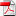 School LunchesThis is a reminder that school lunches for KS2 – Y3-Y6 are now £2.30.WelcomeA very warm welcome to our new Reception class who have settled in remarkably well.. They are going to be an incredible asset to St. Joseph’s! We also welcome Niamh Spencer, Ben Lamplugh, Harry Lamplugh, Elodie Mears, Eric and Marie Coustumer, Charles, Harry and Oliver Hill and wish them and their families a happy time here.LibraryYour child’s class teacher will share information with you about when each class will visit the library. Every class will visit the library once each week to change their book. Please ensure your child is able to do so by reminding him/her to return their book to school on the appropraite day. Thank you to Mrs Cooper, Mrs Au and any other parents who help to run the library.Governing BoardPlease join us in welcoming Mrs Turnell as a Foundation Governor on to the Governing Board.  WebsitePlease make sure you regularly access the school website which has a wealth of information available to parents.  There are updates on what your children are doing in school, the latest letters on school trips and school documents, access to homework and regular and current updates on twitter.  http://www.stjosephslichfield.org.uk  Twitter: @StJoesLichfield.  Pre-SchoolIf anyone has spare or old trousers suitable for Pre-School children, please could you hand them in to Miss Grundy in Pre-School.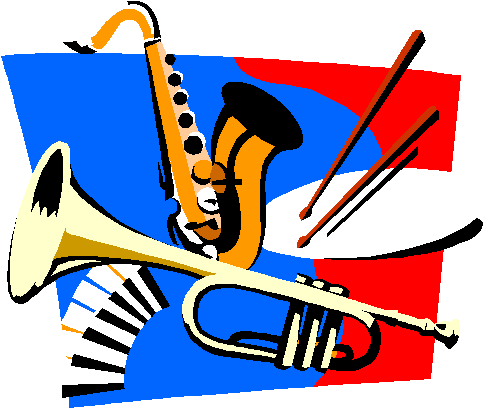 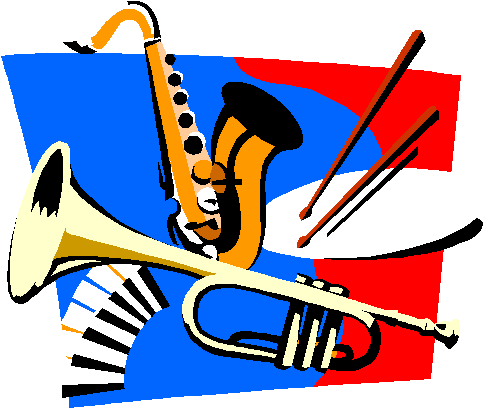 Music TuitionMr Dewhurst – 	Tuesday – Tumpet and tromboneMrs Hayes – 	Tuesday - ViolinMiss Sandford – Tuesday – Flute/clarinet and keyboardMrs Ray – 	Wednesday – drums and guitarMr Ray - 	Wednesday - KeyboardSecondary School admissions timetableThe online application service opened on 5 September 2016.  Closing Date for all applications to be submitted to School admissions and Transport Services 31 October 2016.  Online applications www.staffordshire.gov.uk/admissions/forms or contact Customer Contact Centre for paper form 0300 111 8007.70s Fancy Dress DiscoFree Admission by ticket only (adults only) to a 70s Disco to support the Jubilee Project on Friday 23 September at Holy Cross Hall from 8-11.30pm.  Tickets are available at all masses or call Julie on 07595 514229. ACTA open meeting: Sunday, September 25th  Archbishop Kevin McDonald speaks on ‘Spirituality, Migrants and other Religions”. Q&A, discussion, 1.30 for 2 till 4.30pm. Newman House, Harrison’s Rd, Edgbaston B15 3QS. Everyone most welcome – laity, religious and clergy, for both members and visitors. No charge. Enquiries – Jean at mjriordan@hotmail.co.ukParent InductionThere will be another parent induction on Friday 23rd Sept after assembly – 10.00 am.  If you would like to come and help in school, please make every effort to attend.Reading ChallengeWe are delighted to announce St Joseph’s are the winners of the Lichfield Schools Summer Reading challenge – congratulations to all our children who took part in the challenge. I set you the challenge and you rose to it – I am over the moon! Return your certificates by Wednesday 21st September please, so we can arrange the celebration assembly for the following week.  And Finally…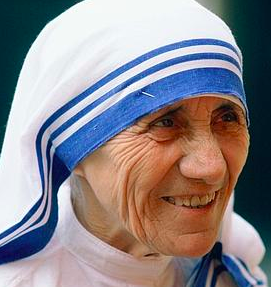 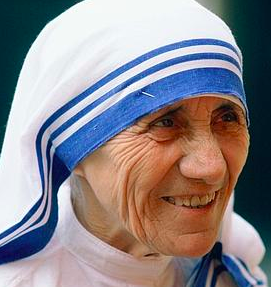 We look forward to year 6 assembly tomorrow morning.May God be with you. Mrs D McLeary    			HeadteacherLooking Ahead…School Dates –Changes in redMonday 19th SeptemberMission Assembly 9.10 am Year 4 and 2 Class Mass 9.30am at Holy CrossTuesday 20th SeptemberYear 6 visit to Alton CastleFriday 23rd  SeptemberY5 Celebration AssemblyParent Induction – after Assembly at 10amMonday 26th SeptemberMission Assembly  9.10am  Tuesday 27th SeptemberHomework dueWednesday 28th SeptemberY5 Parents meeting for Alton Castle 5.30pmFriday 30th September Year 4 Celebration AssemblyFamily Lunch E-IHomework setMonday 3rd  OctoberTOPIC WEEKMission Assembly  9.10am  Wednesday 5th OctoberHouse elections 9.10 amParents Evening  4pm – 6pm Thursday 6th OctoberParents Evening  5pm – 7pm Y1 out Packington FarmFriday 7th OctoberYear 3 Celebration AssemblyMonday 10th OctoberTempest photographer in school – individuals/siblings Tuesday 11th October Homework due Wednesday 12th OctoberTempest photographer in school – pre schoolFriday 14th OctoberYear 2 Celebration AssemblyHomework set  (to last over half term)Monday 17th OctoberMission Assembly 9:10amYear 5 and 1 Class Mass 9.30am at Holy Cross Y5 to Alton Castle retreat (3 days) 2pmTuesday 18th OctoberHarvest Mass @ 2:30am in School TBCWednesday 19th OctoberHouse Assembly 9.10 amY5 returnFriday 21st OctoberY1 Celebration Assembly Family Lunch J-MHALF TERMMonday 31st OctoberINSETTuesday 1st NovemberMission Assembly 9.10am Homework dueThursday 3rd November Open day – prospective parents Friday 4th NovemberFamily Lunch N-QMonday 7th NovemberMission Assembly 9.10 am Year 6 and Year R Class Mass Friday 11th NovemberYR Celebration AssemblyMonday 14th NovemberMission Assembly 9:10 amAnti-bullying Day - Theme – ‘Power For Good’Tuesday 15th NovemberInter Faith WeekFood from around the world lunches this weekHomework dueFriday 18th NovemberInter faith assembly Homework set Non-Uniform- Clothes from Around the World 3.00pm parents drop inMonday 21st NovemberMission Assembly 9:10Y5 and Y2 Class Mass Holy Cross 9:30Wednesday 23rd NovemberHouse Assemblies 9.10amFriday 25th NovemberAdvent assemblyFamily lunch R-TSunday 27th NovemberAdvent Family Mass 11am SS P&PMonday 28th NovemberMission Assembly 9:10am Topic Week Tuesday 29th November Homework dueWednesday 30th NovemberY5 Bikeability in daytimeThursday 1st December Y6 Bikeability in daytimeFriday 2nd  DecemberAdvent assemblyY6 Bikeability in daytimeHomework set Family lunch U-ZMonday 5th DecemberMission Assembly Year 4 and 1 Class Mass Holy cross 9:30Friday 9th DecemberChristmas Plays:Pre- School & Reception- 9.30am Year 1 & 2-  2.00pmMonday 12th DecemberMission AssemblyChristmas Lunch TBCTuesday 13th DecemberHomework due Whole School End of term Mass 9.30 am6.30pm KS2 Carol Service at SS P& P Wednesday 14th December1.30pm Sleeping Beauty at The Garrick TheatreThursday 15th DecemberParty & Toy DayFriday 16th  DecemberNo homework set for Christmas holidayFinish @ 2.30pmTuesday 3rd  JanuaryINSET DayWednesday 4th JanuaryChildren Return to School